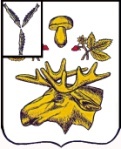 АДМИНИСТРАЦИяБазарно-Карабулакского МУНИЦИПАЛЬНОГО районаСаратовской областиПОСТАНОВЛЕНИЕОт 28.05.2024                                                                                                             № 563    р.п. Базарный КарабулакО внесении изменений в постановление администрации Базарно-Карабулакского муниципального района Саратовской области от 29 июня 2023 №656 «О дополнительных мерах поддержки лиц, призванных на военную службу по мобилизации либо заключивших контракт о добровольном содействии в выполнении задач, возложенных на Вооруженные Силы Российской Федерации, и членов их семей»На основании части 4 статьи 37 Федерального закона от 29 декабря 2012 г. № 273-ФЗ «Об образовании в Российской Федерации», постановления Правительства Саратовской области от 19 октября 2022 г. № 1016-П «О дополнительных мерах поддержки лиц, призванных на военную службу по мобилизации либо заключивших контракт о добровольном содействии в выполнении задач, возложенных на Вооруженные Силы Российской Федерации, и членов их семей», руководствуясь Уставом Базарно-Карабулакского муниципального района, администрация района ПОСТАНОВЛЯЕТ:1.Внести в постановление администрации Базарно-Карабулакского муниципального района Саратовской области от 29 июня 2023 №656 «О дополнительных мерах поддержки лиц, призванных на военную службу по мобилизации либо заключивших контракт о добровольном содействии в выполнении задач, возложенных на Вооруженные Силы Российской Федерации, и членов их семей» следующие изменения:1.1. пункт 1.6. исключить;1.2. дополнить пунктами 2.1. и 2.2. следующего содержания:«2.1.  Предоставление дополнительных мер поддержки, предусмотренных настоящим постановлением, осуществляется в период прохождения военной службы гражданами, призванными на военную службу по мобилизации, либо в период оказания добровольного содействия в выполнении задач, возложенных на Вооруженные Силы Российской Федерации,  за исключением случаев, предусмотренных пунктом  2.2.  настоящего постановления.2.2. В случае гибели (смерти), объявления умершими, признания безвестно отсутствующими при исполнении обязанностей военной службы, смерти вследствие военной травмы после увольнения с военной службы граждан, призванных на военную службу по мобилизации, либо заключивших контракт о добровольном содействии в выполнении задач, возложенных на Вооруженные Силы Российской Федерации,  предоставление их детям дополнительных мер поддержки, предусмотренных пунктом 1.2. настоящего постановления, осуществляется до завершения обучения в муниципальных образовательных организациях, реализующих программы основного общего и среднего общего образования (за исключением обучающихся, состоящих на полном государственном обеспечении, а также обучающихся с ограниченными возможностями здоровья, питание которых должно быть обеспечено в соответствии с федеральным законодательством).2. Настоящее постановление  подлежит официальному опубликованию на официальном сайте администрации Базарно-Карабулакского муниципального района в информационно-телекоммуникационной сети «Интернет».	3. Настоящее постановление вступает в силу со дня его официального опубликования. Глава муниципального района                                                                          Н.В.Трошина